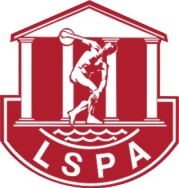 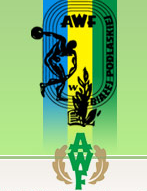 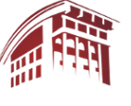 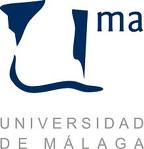 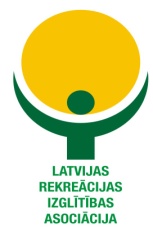 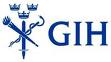 OUTDOOR SPORTS AND RECREATION EDUCATION SUMMER SCHOOL 2014Recreation sports in historical environment in LatviaConsortium of the Universities:Latvian Academy of Sport Education, LatviaJozef Pilsudski University of Physical Education in Warsaw, Faculty of PE in Biala Podlaska, PolandState College of Computer Science and Business Administration in Lomza, PolandSwedish School of Sport and Health Science, SwedenUniversity of Malaga, Spainin collaboration withLatvian Association of Outdoor Education and Recreation For any additional information please e-mail to Summer School 2014 secretaryInta Bula Biteniece, E-mail: inta.bula-biteniece@lspa.lv  Latvian Academy of Sport Education (LASE)Brivibas gatve 333, Riga, LV-1006, LatviaPhone: +371- 29455837Fax: +371- 67543480Riga, April 14, 2014.	Head of Summer School:Professor Juris Grants                                                                                                                        Latvian Academy of Sport Education                                                                                                    Latvian Association of Outdoor Education and Recreation1.TERM:04.09.2014. THURSDAY ( AFTERNOON ARRIVAL) 11.09.2014. THURSDAY  (MORNING DEPARTURE)2.DURATION:6 DAYS3.TRAVELLING:1 DAY ARRIVAL, 1DAY DEPARTURE4.LOCATION:Latvia, Madona  www.madona.lvOutdoor sports and recreation center “Smeceres sils”5.AIM AND SCHEDULE:- to introduce students with qualitative research, to train interviewing and inquiring skills to gain     information;- to improve skills to use information technologies needed for research;- to improve cooperation and communication skills by different nation student mutual     communication, to improve the skill to communicate with country people having different age   and social conditions while obtaining information about outdoor games and plays;  -to play, to train and to participate in adventure outdoor and recreation programs.    T-theoretical;Recreation activities in Latvia.Recreation sports and emotion. Health related with outdoor recreation sports. Outdoor recreation sports, learning of different subjects in outdoors.TP-theoretical and practicalLandscape education and training. Parkour.P-practicalBicycle/hiking tours – historical environment in Latvia. Parkour. Untraditional sport games, Latvian folk dances.Addition outdoor recreation sports – off road touring skiing and inline skating. Presentation of different national recreation games. Nordic walking.6.OFFICIAL LANGUAGE:ENGLISH7.CREDITS AND EVALUATION:2 CREDITSGROUP PRESENTATIONS 8.CONDITIONS OF SCHOOL ATTENDANCE:Full-time student of Sport Science, Kinesiology, Physical Education, Recreation9.APPLICATION:Registration online in OSRESS website:  osress.weebly.com Early registration is open from 1 May, 201410.ADMISSION AND FEE:210 € (TAX INCLUDED)11.ACCOMMODATIONS: Outdoor Sports and Recreation Center “Smeceres sils” http://www.madonassports.lv/lv/apskatsFull board12.INSURANCE:Not included in price, possible on request13.PAYMENT ON:Beneficiary: Latvijas Rekreacijas izglitibas asociacijaRegistration no: 40008100090Address: Brivibas gatve 333, Riga, LV-1006Beneficiary bank: AS DnB NORD BankaAccount No: LV08RIKO0002930054711SWIFT code: RIKO LV 2XFee code: Summer School 2014/ participant name •	REGISTRATION and PAYMENTS UNTIL 15.08.2014.14.Participants: Totally 25 students (till 3 students from each University) and 1-2 teacher from each University  